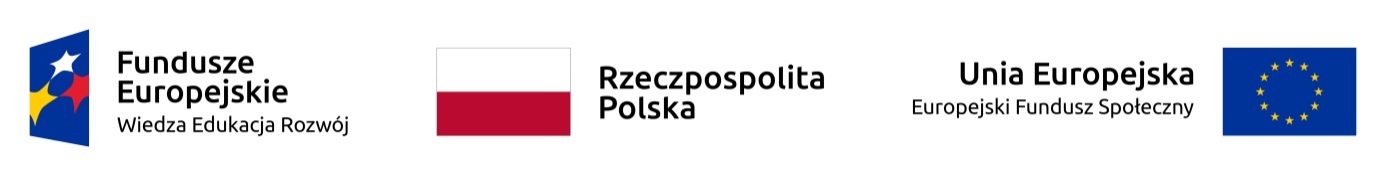 Wniosek o wpis do wykazu kandydatów na ekspertów Niniejszym składam wniosek o wpis do wykazu kandydatów na ekspertów o którym mowa w 68a ustawy z dnia 11 lipca 2014 r. o zasadach realizacji programów w zakresie polityki spójności finansowanych w perspektywie finansowej 2014-2020 (Dz. U. z 2017 r. poz. 1460 z późn, zm), prowadzonego przez Instytucję Pośredniczącą dla Działania 2.16 Programu Operacyjnego Wiedza Edukacja Rozwój w dziedzinie „DOBRE RZĄDZENIE”....................................................					................................................miejscowość, data						  czytelny podpis kandydataImię i nazwisko Adres zamieszkania lub pobytuPESEL/NIPSeria i numer dowodu osobistegoNumer telefonuAdres poczty elektronicznejTelefon kontaktowyWykształcenieWykształcenieNazwa uczelniKierunek, na którym uzyskany został dyplom ukończenia studiów wyższychDoświadczenie (zgodnie z ogłoszeniem o naborze wnioskodawca powinien opisać i udokumentować doświadczenie w zakresie wskazanej dziedziny) Załączniki do formularza:kopia dyplomu ukończenia studiów wyższych,kopie dokumentów dot. doświadczenia zawodowego (np. świadectw pracy, referencje, umowy o dzieło / zlecenie, zaświadczenia, certyfikaty) oraz innych poświadczających spełnienie wymagań,opcjonalnie kopia dyplomu ukończenia szkolenia on-line PO WER przeprowadzonego za pośrednictwem Platformy Ekspertów EFS (www.eksperci.efs.gov.pl).